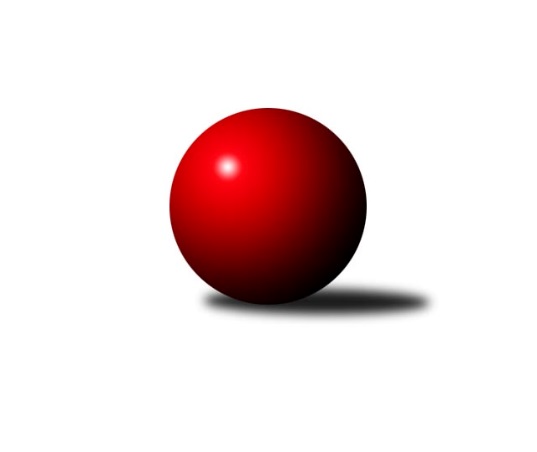 Č.4Ročník 2023/2024	8.10.2023Nejlepšího výkonu v tomto kole: 1268 dosáhlo družstvo: SK Baník Ratíškovice AJihomoravský KP dorostu 2023/2024Výsledky 4. kolaSouhrnný přehled výsledků:SKK Dubňany 	- KK Vyškov	0:4	1166:1256	0.5:5.5	8.10.SK Baník Ratíškovice A	- KK Slovan Rosice	3:1	1268:1241	3.0:3.0	8.10.TJ Sokol Mistřín 	- TJ Sokol Vracov B	4:0	1115:978	4.0:2.0	8.10.KK Moravská Slávia Brno	- TJ Lokomotiva Valtice  	3:1	1178:1149	3.5:2.5	8.10.SK Baník Ratíškovice B	- TJ Sokol Husovice		dohrávka		7.1.Tabulka družstev:	1.	SK Baník Ratíškovice A	4	4	0	0	14.0 : 2.0 	18.5 : 5.5 	 1205	8	2.	KK Moravská Slávia Brno	3	3	0	0	11.0 : 1.0 	13.5 : 4.5 	 1204	6	3.	KK Slovan Rosice	4	3	0	1	10.5 : 5.5 	16.0 : 8.0 	 1279	6	4.	SKK Dubňany	4	2	1	1	9.0 : 7.0 	12.5 : 11.5 	 1169	5	5.	SK Podlužan Prušánky	3	2	0	1	8.0 : 4.0 	10.0 : 8.0 	 1217	4	6.	KK Vyškov	4	2	0	2	7.0 : 9.0 	11.0 : 13.0 	 1202	4	7.	TJ Sokol Mistřín	3	1	1	1	6.0 : 6.0 	7.0 : 11.0 	 1076	3	8.	SK Baník Ratíškovice B	3	0	1	2	4.5 : 7.5 	7.0 : 11.0 	 1154	1	9.	TJ Lokomotiva Valtice 	4	0	1	3	3.0 : 13.0 	8.5 : 15.5 	 1089	1	10.	TJ Sokol Husovice	2	0	0	2	1.0 : 7.0 	3.0 : 9.0 	 1077	0	11.	TJ Sokol Vracov B	4	0	0	4	2.0 : 14.0 	7.0 : 17.0 	 1035	0Podrobné výsledky kola:	 SKK Dubňany 	1166	0:4	1256	KK Vyškov	Adam Macek *1	 	 184 	 194 		378 	 0:2 	 415 	 	213 	 202		Žaneta Žampachová	Tomáš Goldschmied	 	 183 	 198 		381 	 0.5:1.5 	 394 	 	196 	 198		Marek Zaoral	Josef Šesták	 	 195 	 212 		407 	 0:2 	 447 	 	211 	 236		Milan Zaoralrozhodčí: Alžběta Harcovástřídání: *1 od 51. hodu Alžběta HarcováNejlepší výkon utkání: 447 - Milan Zaoral	 SK Baník Ratíškovice A	1268	3:1	1241	KK Slovan Rosice	Alexandr Lucký	 	 224 	 251 		475 	 2:0 	 402 	 	203 	 199		Adam Šoltés	Adéla Příkaská	 	 197 	 194 		391 	 1:1 	 383 	 	201 	 182		Dan Šrámek	David Kotásek	 	 212 	 190 		402 	 0:2 	 456 	 	230 	 226		Marián Pačiskarozhodčí:  Vedoucí družstevNejlepší výkon utkání: 475 - Alexandr Lucký	 TJ Sokol Mistřín 	1115	4:0	978	TJ Sokol Vracov B	David Ilčík	 	 178 	 148 		326 	 1:1 	 320 	 	180 	 140		David Šigut	Petr Martykán	 	 163 	 173 		336 	 1:1 	 330 	 	152 	 178		Tomáš Pechal	Lucie Varmužová	 	 212 	 241 		453 	 2:0 	 328 	 	183 	 145		Michal Školudrozhodčí: Ivan BlahaNejlepší výkon utkání: 453 - Lucie Varmužová	 KK Moravská Slávia Brno	1178	3:1	1149	TJ Lokomotiva Valtice  	Jaromír Doležel	 	 213 	 196 		409 	 2:0 	 352 	 	181 	 171		Alžběta Vaculíková	Adam Kopal	 	 195 	 195 		390 	 1.5:0.5 	 365 	 	170 	 195		Eliška Řezáčová	Ludvík Vala	 	 168 	 211 		379 	 0:2 	 432 	 	206 	 226		Romana Škodovározhodčí:  Vedoucí družstevNejlepší výkon utkání: 432 - Romana ŠkodováPořadí jednotlivců:	jméno hráče	družstvo	celkem	plné	dorážka	chyby	poměr kuž.	Maximum	1.	Marián Pačiska 	KK Slovan Rosice	467.67	312.7	155.0	5.8	3/3	(488)	2.	Kristýna Ševelová 	SK Baník Ratíškovice B	438.33	307.7	130.7	6.3	3/3	(470)	3.	Martin Imrich 	SK Podlužan Prušánky 	420.33	297.3	123.0	11.0	3/3	(450)	4.	Adam Šoltés 	KK Slovan Rosice	419.83	297.2	122.7	11.0	3/3	(453)	5.	David Kotásek 	SK Baník Ratíškovice A	415.33	294.3	121.0	11.7	3/3	(436)	6.	Lucie Varmužová 	TJ Sokol Mistřín 	415.00	286.5	128.5	10.3	2/2	(453)	7.	Josef Šesták 	SKK Dubňany 	414.83	300.7	114.2	11.8	3/3	(446)	8.	Tomáš Hudec 	TJ Sokol Husovice	411.50	291.0	120.5	10.0	2/2	(448)	9.	Romana Škodová 	TJ Lokomotiva Valtice  	408.67	279.5	129.2	9.5	3/3	(449)	10.	Jaromír Doležel 	KK Moravská Slávia Brno	407.00	266.0	141.0	10.3	2/2	(430)	11.	Milan Zaoral 	KK Vyškov	405.33	289.0	116.3	11.7	3/3	(447)	12.	Ludvík Vala 	KK Moravská Slávia Brno	403.75	283.5	120.3	8.5	2/2	(416)	13.	Marek Zaoral 	KK Vyškov	402.75	288.0	114.8	11.5	2/3	(414)	14.	Jakub Šťastný 	TJ Sokol Vracov B	400.50	286.3	114.3	13.0	2/3	(419)	15.	Alexandr Lucký 	SK Baník Ratíškovice A	399.67	292.0	107.7	14.2	3/3	(475)	16.	Radek Ostřížek 	SK Podlužan Prušánky 	399.00	277.3	121.7	12.3	3/3	(406)	17.	Dan Šrámek 	KK Slovan Rosice	395.50	289.5	106.0	12.0	2/3	(408)	18.	Tomáš Goldschmied 	SKK Dubňany 	394.33	285.5	108.8	9.8	3/3	(410)	19.	Žaneta Žampachová 	KK Vyškov	393.83	278.8	115.0	10.3	3/3	(415)	20.	Adam Kopal 	KK Moravská Slávia Brno	392.75	291.3	101.5	16.8	2/2	(423)	21.	Adéla Příkaská 	SK Baník Ratíškovice A	390.00	281.2	108.8	12.3	3/3	(432)	22.	Tadeáš Bára 	SK Podlužan Prušánky 	378.00	277.5	100.5	19.0	2/3	(412)	23.	Anna Novotná 	SK Baník Ratíškovice B	372.33	275.0	97.3	14.0	3/3	(389)	24.	Jakub Rauschgold 	TJ Sokol Husovice	351.00	252.5	98.5	17.0	2/2	(361)	25.	Tomáš Pechal 	TJ Sokol Vracov B	349.17	254.0	95.2	16.7	3/3	(370)	26.	Alžběta Vaculíková 	TJ Lokomotiva Valtice  	348.50	252.5	96.0	17.3	3/3	(384)	27.	Petr Martykán 	TJ Sokol Mistřín 	339.50	238.5	101.0	17.5	2/2	(400)	28.	Nathalie Kotásková 	SK Baník Ratíškovice B	332.00	252.5	79.5	22.5	2/3	(332)	29.	David Ilčík 	TJ Sokol Mistřín 	330.00	229.5	100.5	17.0	2/2	(334)	30.	Michal Školud 	TJ Sokol Vracov B	320.33	232.7	87.7	21.0	3/3	(349)	31.	Kristyna Piternová 	TJ Sokol Husovice	314.50	238.0	76.5	25.0	2/2	(322)		Anna Poláchová 	SK Podlužan Prušánky 	436.00	312.0	124.0	9.0	1/3	(436)		Dominik Valent 	KK Vyškov	395.00	259.0	136.0	9.0	1/3	(395)		Jakub Klištinec 	KK Slovan Rosice	389.00	293.0	96.0	20.0	1/3	(389)		Zbyněk Škoda 	TJ Lokomotiva Valtice  	368.00	260.0	108.0	12.0	1/3	(368)		Laura Jaštíková 	SK Baník Ratíškovice B	366.00	285.0	81.0	20.0	1/3	(366)		Eliška Řezáčová 	TJ Lokomotiva Valtice  	365.00	285.0	80.0	18.0	1/3	(365)		Alžběta Harcová 	SKK Dubňany 	348.00	255.0	93.0	14.0	1/3	(348)		David Šigut 	TJ Sokol Vracov B	320.00	239.0	81.0	24.0	1/3	(320)		Tamara Novotná 	TJ Lokomotiva Valtice  	283.00	221.0	62.0	28.0	1/3	(283)Sportovně technické informace:Starty náhradníků:registrační číslo	jméno a příjmení 	datum startu 	družstvo	číslo startu
Hráči dopsaní na soupisku:registrační číslo	jméno a příjmení 	datum startu 	družstvo	Program dalšího kola:5. kolo			TJ Sokol Vracov B - -- volný los --	15.10.2023	ne	10:00	SK Podlužan Prušánky  - SK Baník Ratíškovice B	15.10.2023	ne	10:00	KK Vyškov - KK Moravská Slávia Brno	15.10.2023	ne	10:00	KK Slovan Rosice - SKK Dubňany 	15.10.2023	ne	10:00	TJ Sokol Husovice - SK Baník Ratíškovice A	15.10.2023	ne	10:00	TJ Lokomotiva Valtice   - TJ Sokol Mistřín 	Nejlepší šestka kola - absolutněNejlepší šestka kola - absolutněNejlepší šestka kola - absolutněNejlepší šestka kola - absolutněNejlepší šestka kola - dle průměru kuželenNejlepší šestka kola - dle průměru kuželenNejlepší šestka kola - dle průměru kuželenNejlepší šestka kola - dle průměru kuželenNejlepší šestka kola - dle průměru kuželenPočetJménoNázev týmuVýkonPočetJménoNázev týmuPrůměr (%)Výkon1xAlexandr LuckýRatíškovice A4751xAlexandr LuckýRatíškovice A120.794754xKristýna ŠevelováRatíškovice B4562xLucie VarmužováMistřín118.164534xMarián PačiskaRosice4564xKristýna ŠevelováRatíškovice B115.964561xLucie VarmužováMistřín4533xMarián PačiskaRosice115.964561xMilan ZaoralVyškov4471xMilan ZaoralVyškov112.034472xRomana ŠkodováValtice 4323xRomana ŠkodováValtice 108.92432